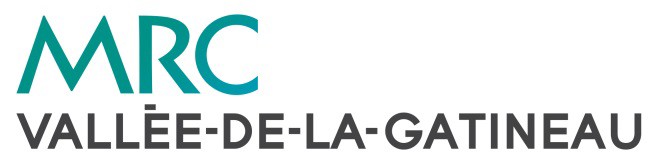 FORMULAIRE DE DEMANDEÉvénements et festivals 1.	RENSEIGNEMENTS SUR LE DEMANDEUR	 2.	NATURE DU DEMANDEUR	 3.	DESCRIPTION DE L’ÉVÉNEMENT	4.	RENSEIGNEMENTS FINANCIERS	Mettre en évidence le soutien demandé de la MRC;Préciser le montant du financement provenant de chaque partenaire, s’il y a lieu;Dresser une liste détaillée des dépenses liées au projet (honoraires professionnels, ressources humaines et matérielles, secrétariat, transport, etc.);L’investissement du promoteur doit atteindre 10 % en argent de la valeur totale du projet;Présenter un budget équilibré. 5.	Commentaires généraux		PIÈCES À JOINDRE AU DOSSIER DE PRÉSENTATION	Formulaire dûment rempli (en caractères d’imprimerie) Lettres patentes et les objets de l’organisme (le cas échéant) Liste des administrateurs de l’organisme (le cas échéant) Lettres d’appui des partenaires (le cas échéant) Confirmation du financement complémentaireUne résolution du conseil d’administration (organisme) ou du conseil municipal (municipalité) confirmant le dépôt de la présente demande et précisant le signataire autoriséNom du promoteur :Nom de la personne ressource :Fonction de la personne ressource :Adresse :Municipalité :Code postal :Téléphone :Courriel : Organisme à but non lucratif (joindre une résolution de l’organisme confirmant ledépôt de la présente et précisant le signataire autorisé)dépôt de la présente et précisant le signataire autorisé)Ville, municipalité ou communauté algonquineÉcole (joindre une lettre de la direction confirmant le dépôt de la présente etprécisant le signataire autorisé) ou commission scolaireprécisant le signataire autorisé) ou commission scolaireNom de l’événement ou du festival :Nom de l’événement ou du festival :Nom de l’événement ou du festival :Lieu de réalisation :Lieu de réalisation :Lieu de réalisation :Date de réalisation :Reviendra-t-il l’an prochain?Reviendra-t-il l’an prochain?Depuis combien de temps cet événement existe-t-il?Depuis combien de temps cet événement existe-t-il?Depuis combien de temps cet événement existe-t-il?Nombre de travailleurs directement impliqués dans l’organisationNombre de travailleurs directement impliqués dans l’organisationBénévoles :Nombre de travailleurs directement impliqués dans l’organisationNombre de travailleurs directement impliqués dans l’organisationRémunérés :Clientèle visée (groupe d’âge, envergure, etc.) :Clientèle visée (groupe d’âge, envergure, etc.) :Clientèle visée (groupe d’âge, envergure, etc.) :Provenance (locale, régionale, touristique, etc.) :Provenance (locale, régionale, touristique, etc.) :Provenance (locale, régionale, touristique, etc.) :Description de l’événement (environ 500 mots)Étapes et date de réalisation :Étapes et date de réalisation :ActionÉchéanceDate de réalisation :Équipe de réalisation :Inscrire le nom des personnes faisant partie du conseil d’administration de l’organisme ou du comité organisateur du projet, s’il y a lieu.Équipe de réalisation :Inscrire le nom des personnes faisant partie du conseil d’administration de l’organisme ou du comité organisateur du projet, s’il y a lieu.Équipe de réalisation :Inscrire le nom des personnes faisant partie du conseil d’administration de l’organisme ou du comité organisateur du projet, s’il y a lieu.Nom de la personne/partenaireSon rôleConfirmation (oui, à venir, ou non)Y a-t-il un plan d’événement écoresponsable établi ? Quelle mesure sera intégrée à cette édition ? SVP référez à notre guide. Expliquez comment vous aller le faire :REVENUSREVENUSREVENUSREVENUSMontantNature de la contribution (argent, bien ou service)ConfirmationApport du promoteurApport du promoteurApport du promoteurApport du promoteur$$SubventionsSubventionsSubventionsSubventionsÀ venir$$MRCVG – fonds événementiel$Total – subventions :0,00 $Contributions du milieuContributions du milieuContributions du milieuContributions du milieu$$$$Total – contributions du milieu :0,00 $TOTAL FINANCEMENT :0,00 $DÉPENSESDÉPENSESDÉPENSESNature de la dépense :Nature de la contribution (argent, bien ou service)Montant$$$$$$$$$COÛT TOTAL DU PROJET:0,00 $Décrivez de quelle façon vous prévoyez utiliser la subvention de la MRC :Inscrire tout autre commentaire pertinent et utile à l’évaluation du projet______________________________________________________                                                ___________________________Signature de la personne responsable 	Date (a-m-j)